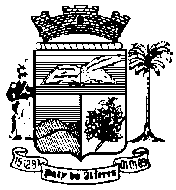 Estado do Rio de JaneiroCâmara Municipal de Paty do AlferesDiretoria Administrativa3º TERMO ADITIVO DE VALOR AO CONTRATO nº 004/2018(Processo Administrativo nº 242/2020)Pelo presente instrumento, feito e assinado em 03 (três) vias de igual teor e forma, os signatários deste instrumento, de um lado CUSTOM INFORMÁTICA LTDA, com sede na Rua Alfredo Whately, nº 472, Campos Elíseos, Resende/RJ, inscrita no CNPJ sob o nº. 00.095.530/0001-60, neste ato representada pelo Sr. Walton Franco Pacheco, brasileiro, casado, empresário, portador da C.I. n.° 04.397.560-6 IFP/RJ, inscrito no CPF nº 419.995.337-04, Residente e domiciliado na Rua Bento Vasconcelos, nº 46, aptº 501, Centro, Nova Iguaçu/RJ, Cep: 26.255-030 e  de outro lado, CÂMARA MUNICIPAL DE PATY DO ALFERES, situada a Rua Cel Manoel Bernardes, nº 179, Centro, Paty do Alferes/RJ, inscrito no CNPJ nº 31.845.019/0001-62, neste ato representado por seu Presidente Vereador JULIANO BALBINO DE MELO, brasileiro, casado, portador da Carteira de Identidade nº 23.818.858-5, expedida pelo DETRAN/RJ em 24/11/2005, inscrito no CPF nº 130.448.547-17, tem justo e contratado o seguinte, que mutuamente convencionam, outorgam e aceitam, o aditamento da prestação de serviços que pactuaram em 31 de maio de 2018, mediante as seguintes cláusulas e condições:CLÁUSULA PRIMEIRA –  PRAZOConstitui objeto do presente Termo Aditivo ao Contrato nº 004/2018 o prazo da prestação de serviços será por 12 (doze) meses, tendo início em 31 de maio de 2020 e término em 30 de maio de 2021, e acréscimo o objeto contratual com respectivo valor, com fundamento no artigo 65, inciso I, alínea “b” da Lei 8.666/1993 e suas alterações;CLÁUSULA SEGUNDA – VALORConforme Cláusula sétima do Contrato original o objeto do presente Termo Aditivo ao Contrato nº 004/2018 tem o valor reajustado para R$ 4.613,23 (Quatro mil, seiscentos e treze reais e vinte e três centavos), tendo seus efeitos ao mês de junho de 2020.Assim por estarem de acordo com as cláusulas acima, assinam o presente Termo Aditivo, em 03 (três) vias de igual teor e forma, para que produzam os efeitos legais.Paty do Alferes, 25 de maio de 2020.CUSTOM INFORMÁTICA LTDACONTRATADACÂMARA MUNICIPAL DE PATY DO ALFERESJULIANO BALBINO DE MELOCONTRATANTETESTEMUNHAS:____________________________________________.____________________________________________.